Класс:                        9Тема:     Из жизни замечательных людейЦели: 1.выявить уровень литературного развития учащихся; повторить и закрепить изученные конструкции и грамматические формы, выражающее процесса исследования и его результата;2.Отработать навыки умения высказывать свою точку зрения, развивать устную речь, мышление и память учащихся;3.Воспитать у учащихся нравственные качества; прививать любовь к литературе как науке и виду искусства;Оборудование: Портреты А.С. Пушкина, А. Навои, Леонардо да Винчи, Фароби  т.д. Слайды, маркеры, карточки с заданиями, бумага А-4, ватманы, выставка книг;Тип урока:                              Внеклассная работа                                           Ход урока I.Организационный момент :( 5 минут)1. Приветствие.2. Слово учителя:  Издавна ведется спор между лириками и биологами, любителями литературы и поклонниками математики. Но нам с вами ясно, как нам нужны знания всем и по всем дисциплинам. Наше дело учиться, получать прочные знания, постоянно быть в поиске интересного, уметь высказывать мнение и отстаивать его.    Великий Китайский мыслитель Конфуций писал: « Расскажи мне - и я забуду, покажи мне - и я пойму, дай мне возможность сделать это самому - и я научусь»Сегодня мы будем с вами работать в группах. В ходе нашего урока нужно выполнить следующие задания:- создать группу;- назвать команду;- ответить на вопросы блицтурнира;- письменно докончить предложение;- решить кроссворд;- прочитать Эссе;- составить Синквейн;- принять участие в поэтической разминке;3.Правила поведения на уроке русского языка( правила вывешиваются на доске)- Говори по – русски!- Будь активен!- Не перебивай товарища!- Будь вежлив!- Уважай мнение других!- Хочешь сказать, подними руку!- Соблюдай регламент!А оценивать ваши знания будет наша экспертная комиссия.4. Ученики выбирают по одной фигурке и рассаживаются по местам ( на партах находятся указатели фигур) II. Далее ученикам предлагается выполнить несколько заданий по теме.Задание№11.Каждая группа придумывает название своей команде.2.Рисует своё представление о названии группы.3. Выбирает презентатора.4.Команды дают знать об окончании работы (хлопком или звуком) ( Например: Мы назвали свою команду Музой. Муза - это …)Регламент: на размышление 2 минуты                     Презентация 3 минутыЗадание№2Для выполнения данного задания на доску вывешивается плакат « Дерево решений». На цветных листочках написаны задания по пройденной теме. Для каждой команде по три вопроса. Члены команд защищают и отвечают на вопросы блицтурнира.Вопросы:- В какой исторический период родился и жил Аль - Хорезми?- В каком году родился Леонардо да Винчи?- Развитие, каких наук потребовало становление феодального строя?- Кроме создания картин, ещё какие открытия принадлежат Леонардо да Винчи?- С развитием, каких наук связана имя крупнейшего ученого - энциклопедиста Фароби?- В каком веке жил и творил А.С. Пушкин?- Кто является основоположником узбекского литературного языка?- Сколько языков знал Фароби?Учитель: Как вы думаете, что объединяет этих людей? Примерные ответы учащихся:- все они мыслители;- энциклопедисты;- изобретатели;- мудрые;- основоположники;- полиглоты;- способные;- талантливые;- гении;- ученые;- умные;- замечательные;Задание№3Каких людей можно назвать замечательными?Каждая группа дает формулировку понятия «Замечательные люди»Регламент: На обсуждение 3 минуты                    Презентация групп (устно) 3 минуты. Задание№4Каждая группа получает индивидуальное задание. Группам раздается бумагаА-3 с заданием, письменно закончить предложение. Вместо точек нужно поставить сложные конструкции по смыслу.Карточка№1Алишер Навои пришел к выводу о том, что ….Леонардо да Винчи изобрел … .Карточка№2Имя Фароби связано с развитием … Аль – Хорезми сделал крупные открытия …Карточка№31. Леонардо да Винчи сконструировал …2. Аль – Хорезми явился основателем …   Регламент: На обсуждение 3 минуты                       Презентация групп 5 минут Слово учителя: Беседуя о жизни замечательных людей, невозможно не вспомнить о творчестве двух великих поэтов, как А. Навои и А.С. Пушкин. Сегодня мы с вами проведем сравнительный анализ ( дома ученики должны были написать Эссе) по следующему плану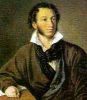 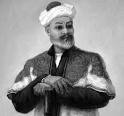     План:Историческая обстановка в период жизни поэтов.А.С. Пушкин и А. Навои – талантливые люди своего времени.Семья поэтов.Годы обучения.« Я лиру посвятил народу своему». Ученики читают ЭССЕ о жизни и творчестве  двух гениальных поэтов.Задание№5Какая группа быстрее отгадает кроссворд.   Ж    Е   Н   С  Н  Ч  У   И   Д   О   О  Е  Ш Д   В    Р   М   Б  Т  Е  Е   И   У    Е   О Л   Г  Л   Т   Ж  Ж   Й  У  О А Если правильно прочитать по вертикали, то прочитают афоризм А. Навои «Живите дружно меж собой, нет лучшего удела!»   Регламент: На обсуждение 3 минуты                       Презентация     3 минутыЗадание№6Составить « Синквейн» на тему: Поэт ( примерный ответ)Поэт.Известный, великий.Сочинял, писал, творил. Он лиру посвятил народу своему.Стихотворец  Регламент: На размышление 3 минут                      Презентация    3 минутОценка знаний групп( работа экспертной комиссии)Учитель: Пока экспертная группа считает баллы, хочу предложить вам поучаствовать в поэтической разминке. Ученикам предлагаются стихи А.С. Пушкина на узбекском языке. Ученики называют стихотворение и читают его на русском языке.(5 минут)Esimdadir ajib dam hali,Ko’z oldimda bo’lding namoyon.Pok go’zallik dahosi kabi,Bir lahzalik hayol, tushsimon. ( Я помню чудное мгновенье …)Bo’ron, zulmat osmonni tutar,Qor – quyunni qiladi o’yin.Dam hayvonday bo’kirib  o’tar,Dam go’dakday yig’lay berar ul…( Зимний вечер)Men sizni sevardim, ehtimolki buMuhabbat to’g’yoni qalbimda hamon.Lekin sizni endi bu savil tuyg’uBezovta qilolmas oshkor, yo pinhon.( Я вас любил …)Ученики читают высказывания узбекских поэтов об А. Навои и А.С. Пушкине. «Восток издавна славится своими поэтами – Навои, Хафизом и Физули! Быть меж ними на почетном месте, Не обидно и для вашей чести…», - писала Зульфия о Пушкине.     А вот стихи Хамида Алимджана:    «В каждом доме, где Пушкина имя звучало,     Дышит, свято хранима и речь Навои».  «Том Навои, держа у сердца своего   Я к Пушкину приду,     Он – современник мой», - писал Эркин Вохидов.  Учитель: Какие общие черты вы узнали в жизни и творчестве этих людей?   Вывод:- ум;- талант;- милосердие;- Любовь к Родине;- стремление;- человечность;- жизнелюбие;III. Подведение итогов. Слово предоставляется экспертной группе.(2 минуты) IV. Домашнее задание. Написать мини – сочинение на тему: «Что должен сделать настоящий гражданин, чтобы принести пользу обществу»Учитель: Сегодня вы узнали о том, что не власть и сила, а духовность и культура дают человеку бессмертие.«История сохраняет память лишь о тех, кто без остатка сливает себя с нею» Ю. Лотман.                                   Составила Байматова Д.С. учитель русского языка и литературы школы№62